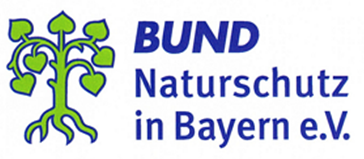 BN-Kreisgruppe Tirschenreuth Jahresprogramm 201931.1.–13.2.	„Rettet die Bienen“ Volksbegehren zur ArtenvielfaltDo, 21.02.	19.30 Uhr, Vortrag „Lichtverschmutzung“								Pfarrzentrum - Großer Saal, Hospitalstraße 1, 95643 Tirschenreuth				Referent: Peter Postler, Leiter der Sternwarte Tirschenreuth					Gemeinsame Veranstaltung mit der Kath. Erwachsenenbildung und dem LBVDo, 28.03.        19.30 Uhr, Jahreshauptversammlung mit Wahlen und Ehrungen,  				Gasthof „Zum Finkenstich“ Themenreuth bei MitterteichMo, 29.04.	18.00 – 20.00 Uhr „Natur in der Stadt - Entdecken von Flora und Fauna“ Rundgang in Kemnath, gemeinsam mit LBV, KEB, Naturpark Steinwald Treffpunkt: Parkplatz Ärztezentrum, Seeleitenpark So, 05.05.	10.00 – 15.00 Uhr, Heimat- und naturkundliche Familienwanderung 				Auf der Südseite des Steinwaldes im Gebiet Frauenreuth, Bärnhöhe …				Gemeinsame Veranstaltung mit dem Heimatverein Steinwaldia					Details zur Strecke, Anfahrt und Einkehr in der Tagespresse  		Sa, 11.05.	07.00 Uhr „Stunde der Gartenvögel“ Bestimmung heimischer Singvögel. Gemeinsame Veranstaltung mit der LBV und der Umweltstation, kostenpflichtig  	Mit Roland Bönisch vom  Landesbund für Vogelschutz (LBV) 			Treffpunkt: Eingang des Naturerlebnisgartens, Brauhausstraße, WaldsassenSa,18.05.  	14.00-17.00 Uhr „Vogelschutz bei der Waldbewirtschaftung“   			Exkursion an der südlichen Kösseine mit  dem Revierförster Wolfgang Schödel	Gemeinsam mit dem Bund Deutscher Forstleute und dem LBV                            Treffpunkt Wanderparkplatz Kössain bei  SchurbachSo, 09. 06.	15.00 – 17.00 Uhr „Pfingstspaziergang über die blühenden Wiesen bei Brand“ Gemeinsame Veranstaltung mit der Arbeitskreis Naturschutz in Brand (Opf) Treffpunkt Rathaus, Max-Reger-Straße 7, 95682 BrandSa, 27. 07.	15.00 – 17.00 Uhr „Biotop Zinster Steinbruch“ 				Naturkundliche Führung durch das spektakuläre, sonst nicht zugängliche Schutzgebiet des LBV. Gemeinsam mit den LBV und Naturpark.  		Treffpunkt am Eingang des Steinbruchs; Straße Kemnath – Marktredwitz, 		an der Abzweigung Wunschenberg – Erdenweiß (östlich von Kulmain).			Bei sonnigem Wetter ist eine Kopfbedeckung ratsam.	Sa, 17.08.	14.00 – 17.00 „Die Tanne im Steinwald – als Fichtenersatz im Zeichen der Klimaerwärmung?“ Exkursion im Steinwald zum Thema naturnaher Waldbau im Klimawandel; mit dem Revierförster Wolfgang Schödel. Gemeinsam mit dem Naturpark Steinwald.Treffpunkt: Glasschleif, Arnoldsreuth bei PullenreuthSeptember	„Pilzexkursion im östlichen Landkreis mit Dr. Völkl“		                         Dieser Termin ist wetterabhängig. Er wird kurzfristig mit allen Details in der Tagespresse bekannt gegeben.Sa, 14.09.   	14.00 – 17.00 Uhr „Wo wohnt das Reh, wo lebt der Specht“                       Spannende Familienführung mit Försterin Annette Schödel.  		                    Feste Schuhe und angepasste Kleidung sind erforderlich.		                                                                       Nach der Führung Einkehrmöglichkeit auf der Glasschleif.                          Gemeinsam mit dem Bund Deutscher Forstleute und Naturpark Steinwald Treffpunkt Wanderparkplatz Arnoldsreuth bei PullenreuthSo, 22.09.	„Schaffest“ in Brand in der Oberpfalz, Arbeitskreis Naturschutz Brand                    Details in der Tagespresse			                             So, 13.10. 	14.00 Uhr „Teichelberg  –  die gerettete Arche Noah“                              Waldbegehung des großartigen und vor dem  Basaltabbau geretteten Naturschutzgebietes und Naturwald-Reservates, gemeinsam mit dem LBV und dem Naturpark Steinwald,  Dauer etwa 2 – 2,5 Stunden.     	                  Wanderschuhe und Trittsicherheit erforderlich			                   Treffpunkt: Pechbrunn, Parkplätze an den Sportplätzen Do, 14.11.	19.30 Uhr, Vortrag „Lichtverschmutzung“			                                           Pfarrheim Kemnath, Schützengraben 10, 95748 Kemnath 	                      Referent: Peter Postler, Leiter der Sternwarte Tirschenreuth                       Gemeinsame Veranstaltung mit der KEB und dem LBVNovember	„Unbekannte Naturschätze  im östlichen Landkreis und im Naturpark Steinwald".  Lichtbildervortrag im östlichen Landkreis, von Dr. Siegfried Steinkohl. Termin und Ort zeitnah in der Tagespresse.Details in der Tagespresse und auf unserer Web-Site, dort finden Sie alles Aktuelle tirschenreuth.bund-naturschutz.de/veranstaltungenDie Veranstaltungen sind in der Regel kostenfrei.                            Unsere Mail-Adresse lautet:  tirschenreuth@bund-naturschutz.deUnseren monatlichen BN Newsletter können Sie bestellen unter bund-naturschutz.de/presse-aktuelles/newsletter. 